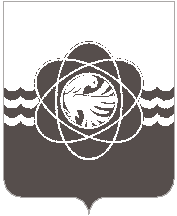 П О С Т А Н О В Л Е Н И Еот 28.03.2019  № 326Руководствуясь ст. 39  Федерального  закона  от  05.04.2013  №44-ФЗ  «О контрактной системе   в   сфере   закупок   товаров,    работ,   услуг   для    обеспечения    государственных  и муниципальных нужд»  и в связи с кадровыми изменениями,Администрация муниципального образования «город Десногорск» Смоленской области постановляет: 1. Внести в постановление Администрации муниципального образования «город Десногорск» Смоленской области от 24.07.2017 № 715 «О создании Единой комиссии по осуществлению закупок путем проведения конкурсов, аукционов, запросов котировок, запросов предложений муниципального образования «город Десногорск» Смоленской области» (в ред. от 28.02.2018               № 206), следующие изменения: 1.1. Положение о Единой комиссии по осуществлению закупок путем проведения конкурсов, аукционов, запросов котировок, запросов предложений изложить в новой редакции (Приложение № 1).1.2. Исключить из состава Единой комиссии Шестерикова Антона Викторовича.1.3. Включить в состав Единой комиссии Голякову Юлию Владимировну – заместителя Главы муниципального образования по экономическим вопросам.2. Отделу информационных технологий и связи с общественностью                 (Н.В. Барханоева) разместить настоящее постановление на официальном сайте Администрации муниципального образования «город Десногорск» Смоленской области в сети Интернет.Глава муниципального образования«город Десногорск» Смоленской области	                                      А.Н. ШубинО внесении изменений в постановление Администрации муниципального образования «город Десногорск» Смоленской области от 24.07.2017 № 715 «О создании Единой комиссии по осуществлению закупок путем проведения конкурсов, аукционов, запросов котировок, запросов предложений муниципального образования «город Десногорск» Смоленской области»